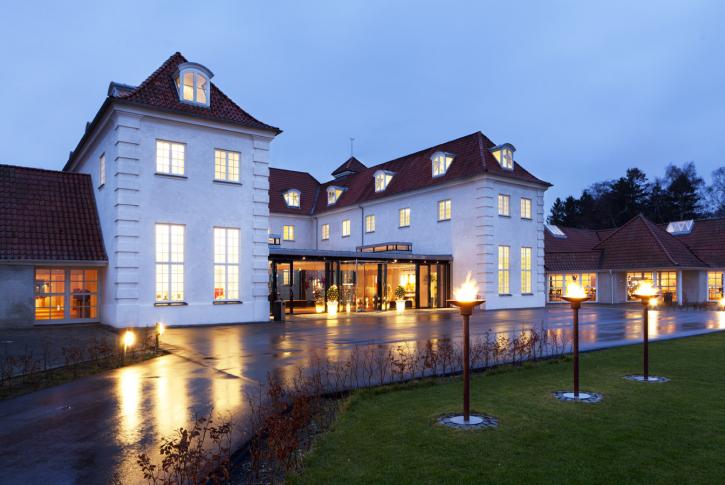 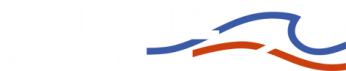 Kære MIKE brugerVi glæder os til at se dig til årets brugerseminar på Rungstedgaard.Husk at brugerseminaret er gratis for MIKE by DHI brugere med gyldig serviceaftale, der tilmelder sig inden den 30. maj. 
Ved senere tilmelding, eller for brugere uden serviceaftale, koster det 750 kr/dag at deltage. Deltagelse om eftermiddagen den 13. juni fra kl. 13:00 i seminaret om ’Klimatilpasning’ eller i workshoppen ’Agent Based Modelling with ECO Lab’ er gratis for alle, men er ekskl. frokost. Klik på links i tilmeldingsformularen for mere information. Yderligere informationer om brugerseminaret finder du her.Du tilmelder dig til seminaret ved at udfylde nedenstående formular og sende den til mikebydhi@dhigroup.com. Med venlig hilsenHenriette Tamara Tamašauskas Afdelingsleder, Customer Care, MIKE by DHI softwareJa tak, jeg vil gerne tilmeldes MIKE by DHI brugerseminar på Rungstedgaard den 12.-13. juni 2012:Ja tak, jeg vil gerne tilmeldes MIKE by DHI brugerseminar på Rungstedgaard den 12.-13. juni 2012:Ja tak, jeg vil gerne tilmeldes MIKE by DHI brugerseminar på Rungstedgaard den 12.-13. juni 2012:Navn:       Navn:       E-mail:       Virksomhed:       Virksomhed:       Telefon:       Adresse:       Adresse:       Mobil nr.:      Jeg ønsker deltage i følgende aktiviteter den 12. og/eller den 13. juni.:Jeg ønsker deltage i følgende aktiviteter den 12. og/eller den 13. juni.:Jeg ønsker deltage i følgende aktiviteter den 12. og/eller den 13. juni.:12. juni 	Brugerpræsentationer 09:00 - 16:00  12. juni 	Frokostbuffet  12. juni 	Frokostbuffet  13. juni	News & Views 09:00 - 12:00: venligst angiv spor: Urban  	Vandressourcer  	Kyst og hav  13. juni	Frokostbuffet  13. juni	Frokostbuffet  13. juni	Seminar: Klimatilpasning 13:00 - 17:00    (seminaret afholdes på dansk)13. juni	Seminar: Klimatilpasning 13:00 - 17:00    (seminaret afholdes på dansk)13. juni	Seminar: Klimatilpasning 13:00 - 17:00    (seminaret afholdes på dansk)13. juni	Workshop: ’Agent Based Modelling (ABM) with ECO Lab’ 13:00 - 16:00    (workshoppen afholdes på engelsk)13. juni	Workshop: ’Agent Based Modelling (ABM) with ECO Lab’ 13:00 - 16:00    (workshoppen afholdes på engelsk)13. juni	Workshop: ’Agent Based Modelling (ABM) with ECO Lab’ 13:00 - 16:00    (workshoppen afholdes på engelsk)